Leadership Training in the Elementary SchoolTable of ContentsIntroduction to the Leadership GroupStyles of Leadership/LearningHelping CharacteristicsListening and Communication SkillsAccepting Differences and Points of ViewAssertiveness TrainingConflict Resolution/Problem SolvingStrategies for Encouraging Academic SuccessClosure and EvaluationPre/Post TestLeadership Nomination FormTeacher_________________________________________________________________Grade________It is now time to consider students for the Elementary Leadership Group. The purpose of the Leadership Group is to enhance students’ interpersonal skills and self-awareness through a variety of activities.  The focus will be primarily on the styles of leadership, characteristics of an effective helper, communication skills, problem solving, conflict management, assertiveness, and strategies that promote academic success.  There will be a maximum of two nominees per classroom.   For each nominee please complete the checklist below.  The “Leadership Nomination Form” should then be returned to your counselor. Student Name: ________________________________________________________________________ Maintains average grades (A,B, or C) in ALL academic areas. ______YesExhibits exemplary school behavior  (S or E).______YesExhibits satisfactory work habits. ______ YesShows evidence of leadership potential._______YesBriefly explain your answer:Please list observable strengths and/or talents the nominated student exhibits:----------------------------------------------------------------------------------------------------------------------------------------------------------------Student Name: ________________________________________________________________________ Maintains average grades (A,B, or C) in ALL academic areas. ______YesExhibits exemplary school behavior  (S or E).______YesExhibits satisfactory work habits. ______ YesShows evidence of leadership potential._______YesBriefly explain your answer:Please list observable strengths and/or talents the nominated student exhibits:Session #1Topic: Introduction to the Leadership GroupLearning Objective: Introduce selected students to the Leadership Group; to establish group rules; to define the purpose of the group. ASCA Mindsets and Behaviors: Mindset 1; Social Skills Behavior Standard 2.Materials3-5 bean bags, balls or other objects that can be thrown or caught.Pencils, crayonsFolder for each studentHandout: Leadership “B” RulesHandout: Qualities of an Effective LeaderActivities State the basis of selection criteria for the Leadership Group:Average gradesExemplary school behaviorSatisfactory work habitsShow evidence of leadership potentialNominated by classroom teacherDiscuss the purpose of the group:Learn more about yourselfLearn the skills of an effective leaderDevelop leadership skills through activites Icebreaker Activity: Toss a Name GameThe group tosses an object in a set pattern each time, calling out group members names. More objects are added and are then passed in the same pattern. The group may set a goal for the number of objects they want to “juggle” at one time.  Group Folders.  Each student receives a manila folder with his/her name on it and if time allows students may decorate their folders.  All activities completed in group are to be stored in the folders and after the final meeting students can take their folders home with them.  Discuss the Leadership B RulesReview the Leadership “B” Rules handout Discuss the qualities of an effective leaderReview the Qualities of an Effective Leader handout.Leadership “B” RulesBe on time.Be respectful of other’s feelings.Be on your best behavior.Be a good listener or speaker.Be appropriate with language and actions.Qualities of an Effective LeaderAn effective leader…Is organized.Maintains a positive attitude.Accepts responsibility for getting things done.Manages conflicts.Is goal-directed.Shows understanding.Listens well.Asks for opinions of others and respects others ideas and opinions.Provides support and encouragement.Displays self-motivation and initiative.Is resourceful and creative.Has well developed communication skills.Encourages enthusiasm.Is assertive.Shows flexibility.Has self-confidence.Session #2Topic: Styles of Leadership/LearningLearning Objective: Students will recognize different leadership styles and develop their own style of leadership.ASCA Mindsets and Behaviors: Mindset 5; Social Skills Behavior Standard 7.MaterialsGroup FoldersPencilsHandout: Leadership Styles (1 per student)ActivitiesReview Group RulesIcebreaker Activity: “Everybody Up”Students pair up with someone who is approximately the same size and sit on the floor facing each other.  They should sit with their knees bent up and the bottoms of their feet touching each others feet.  The partners should lean in and hold hands tightly and try to pull one another up at the same time.  If pairs are successful, see if a group of 3 or 4 can sit in a circle with feet touching and arms grasped and pull up as a unit.  Process activity.  What worked? What didn’t?  Discussion of Leadership Styles.Using the handout: Leadership Styles, discuss the 4 major styles of leadership: Director, Persuader, Supporter, and Thinker. Role PlaysDivide the group into pairs. Instruct each pair to develop a 2 minute skit or role play which depicts a particular Leadership Style that you assign to them.  Review the 4 Leadership StylesStudents should place work into their folders. Leadership StylesThe following four basic styles represent common approaches to the role of leader. The leader of any group has both a direct and indirect effect on the team as a whole. The DirectorHighly dominant personalityDemandingCan be impatientRarely will tolerate disagreementsActs quickly to stop possible threats to their leadershipThe PersuaderFosters a friendly, open atmosphereBuilds strong relationships with team membersUses and informal styleThe SupporterProvides service for the team membersDoesn’t give as many directionsEstablishes rapport with team membersProvides supportThe ThinkerWorks through planning and structureRespects procedure and organizationWill wish to know the day to day happenings*Adapted from Axiom Software Ltd. -Team Leadership Styles www.axiomsoftware.comSession #3Topic: Helping CharacteristicsLearning Objective: Students will be able to identify characteristics of an effective helper.ASCA Mindsets and Behaviors: Mindset 1; Social Skills Behavior Standard 7.MaterialsGroup FoldersPencilsLarge trash bag, dress up items, musicFriendly Helper Game materials (1 set of directions, 1 game card, 1 set of Friendly Helper Strips, 1 paper bag)ActivitiesReview Group RulesIcebreaker Activity: “Musical Dress Up”Ask students to sit in a circle.  As the music starts, pass the bag around the circle. When the music stops, the student has 5 seconds to say something positive about him or herself or someone else in the group.  If they are unable to do it, students have to reach into the bag and wear whatever they pull out.  Students can be declared winners at the end of the game if they have not had to “dress up”.  Process activity.  What was challenging about this activity? What did you learn about yourself during this activity? Play the Friendly Helper GameLead a discussion about what students look for in a friend, encourage everyone to participate.Play the Friendly Helper Game.Process the game.  What skills helped your group to succeed? What was challenging about this activity?  Review the 4 major helping characteristics.Students should place work into their folders. Directions for the Friendly Helper Game Laminate posters with helping characteristics.Tape the posters around the room.  GOAL: the entire group must work together to match the Friendly Helper Strips to the correct poster.One strip is pulled from the bag and read aloud.  As this strip is discussed, the group decides under which characteristic it belongs. Once a decision is made they tape it to the poster.Review the answers at the end and make adjustments as necessary.Friendly Helper Game PosterCARINGFriendly Helper Game PosterACCEPTINGFriendly Helper Game PosterUNDERSTANDINGFriendly Helper Game PosterTRUSTWORTHYFriendly Helper Strips (cut apart and place in bag or cup)Pay attention to othersBe open to others’ ideasLet others shareLearn about the other persons point of viewDon’t judge othersValue personal worth, don’t label others“Tune in” to othersSummarize what others sayExpress the feelings that go with any story you hearKeep a person’s ideas privateBe a valuable key to unlocking problems and concernsSay and do things that make others feel safe and secureSession #4Topic: Listening and Communication Skills (verbal and non-verbal)Learning Objective: Students will develop skills which facilitate effective verbal and non-verbal communication between people.ASCA Mindsets and Behaviors: Mindset 5, Social Skills Behavior Standard 1.MaterialsGroup FoldersPencilsSlips of paper with song titles on them (enough for each group member to have one)Set of cards with prepared teaching figuresPaperHandout: Reading Facial ExpressionsSet of TALK STOPPER CardsActivities Review Group RulesIcebreaker Activity: Sing song (adapted from TLC)Write the song titles below on separate slips of paper.  There should be as many slips of paper as there are group members. (Row Row Row Your Boat, Happy Birthday to you)Put all the slips of paper in a bowl or box and have each person draw a song title. Do not let anyone see yours.After everyone has drawn a title, begin humming your song.Find a partner who is humming the same song.With your partner, take turns telling about something fun that happened to you. Talk for two minutes. Ask your listening partner these questions: What did I say? How do you think I felt? What did you like best about my story?After everyone has had a turn talking and listening, talk about the following questions with the group: What did you have to do to find a partner? What did you have to do when you were listening to your partner tell a story?  “Teaching Figures” (adapted from Developing Human Potential)Divide the group into pairs or triads. In each group one person is designated as the “teacher” and the other members are “students”.  The “teacher” takes one of the Figure Cards and instructs the “students” to reproduce on a piece of paper the figure that he/she has on the card without showing the card.  Only a description of what to draw and where to draw may be given. The “teacher” may see the “students” work but the “students” may not talk to the “teacher”.Variation: The “teacher” may not see the “students” work but the “students” may ask questions. Following each try the “students” work is compared to the card. Process this activity by discussing the importance of oral and visual feedback and the need to define terms clearly and identify reference points.Review the 4 major helping characteristics.Students should place work into their folders. Reading Facial Expressions:A leader must know how to read faces. Directions: For each picture, answer these questions: Would you speak to the person? If yes, what would you say? If no, why won’t you speak?Session #5Activity: Accepting Differences/Points of ViewGrade(s):4th-5thASCA Mindsets & Behaviors (Domain/Standard): Mindset 1; Behavior Standard Social Skills4; Behavior Standard Social Skills 7Learning Objective(s):1. Allow students to understand various points of view exist in every situation. 2. To broaden tolerance and acceptance of difference in people and their points of view.Materials: Different Points of View WorksheetWalking the Line WorksheetMasking tapeProcedure1. Review any pertinent Group Rules2. Icebreaker: Different Points of View    This activity was taken from the book Leadership a Skills Training Program, and its purpose is to understand the viewpoints of many different people. Follow the directions on the sheet and then process the activity. 3. Activity #1Walking the Line.    A. This activity is from the book Appreciating Differences and its purpose is to teach students to be more sensitive to and respectful of others.Follow the enclosed directions for the activity. Then process through. Different Points of ViewA leader must be able to understand the viewpoints of many peopleDirections: Select 1-2 situations read aloud and discuss. The snow is failing, light lovely and deep. What would you think about this if you were:-a snowflake falling to the ground?		-a salesperson for snow shovels?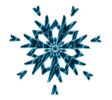 -a small child, 5 years old?			-a person driving to work?Vacation for the summer will soon be over.What would you think about this if you were:-a student going back to school?		-a mother in the home?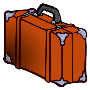 -a teacher? 					-a park attendant?-a mother daily goes to work outside the home?A wrist watch is not keep good timeHow would you feel about this if you were:-the person who owned the watch?		-a watch repair person?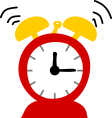 -salesperson who sells watches?		The sun is hot, very hot. It will be very hot all dayWhat difference would this make to: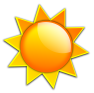 -the person selling ice cream?			-lifeguard at the swimming pool?-police officer walking the streets?		-mail carrier?       	  -a very small baby?				  -an elderly person?Bobby cannot count to 100. He is in the second grade.What would you think about this if you were: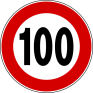 -Bobby?					-Bobby’s teacher?		-Bobby’s parents?				-Bobby’s friends?-Bobby’s little sister?A holiday is approaching. You and your family are going on a trip. You suddenly get sick. You cannot go on the trip. The family decides that the trip must be cancelled for everyone. How would you feel about this if you were: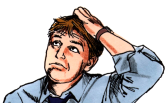 -the one who is sick?				-another member of the family?-the doctor?					-travel agent?        -the pet dog?	Discuss: Why did you feel different for each person or thing even though it was the same situation? Do you think people feel differently about the same situation? Walking the LineDirections: Line up students in a single file line in the middles of the classroom on a strip of making tape.Call out each situation.If the situation called out applies to the student, then he/she should take on large step forward and turn to the face the people standing on the line.Once the group has been identified, ask the following questions:How do you think the others feel about you?How do you feel about yourself?How do you feel about others like yourself?Once the group has covered the situations, discuss how this activity has or has not changed their perception and opinions.WALKING THE LINE Situation listStep out from the line if you…..Have a brother or sisterLike SchoolLive with both your mom and dadLive with your mom onlyLive with your dad onlyLive with othersKnow someone personally who recently diedHave cried in the last monthHave lied to a parent or teacherAare a mixed raceHave said a racial slurLive with someone who is disabledSpeak another language at homeCelebrate ChristmasHave cheated on schoolwork****These situation must be considered carefully. They do draw out difference, but if they seem too volatile or offensive, substitute others. Session #6Activity: Assertiveness TrainingGrade(s):4th-5thASCA Mindsets & Behaviors (Domain/Standard): Behavior Standards Social Skills 1; Behavior Standards Social Skills 8Learning Objective(s) 1.To learn various ways a person communicates.2. Understand the various ways to communicate assertiveness though feelings, needs and wants. MaterialsIcebreaker: Getting Along Take from TLC: Tutoring, Leading, Cooperating: Training Activities for Elementary Students.Materials for Activity #1: Handout “ Types of Communication”Materials for Activity #2: Role Play Hints cards and set of role playsProcedure1. Review any pertinent Group Rules2. Icebreaker: Getting Along3. Activity #1 Using the Types of Communication handout, teach students the differences between the different types.   A. Aggressive responses and behaviors (Tiger)   B. Passive responses and behaviors (Turtle)   C. Assertive responses and behaviors (Owl)4. Activity #2 Role Plays     A. Discuss with the students the “Role Play Hints” card     B. Students divide into teams of 2.      C. Each team takes a card and creates a role play form the stated situation.     D. After each role play, process by discussion why the assertive response is better.5. Verbally review the concepts of aggressive, passive and assertive responses.6. Students should placer al work in their folder. Getting AlongPurpose: To practice working with people who are not cooperative.Materials: NoneProcedure:With your class, divide into groups of five. One person will be the leader, one person the secret disturbed and the other three will be themselves.Choose a leader form your group of five. Your teacher will choose a kind of distributer from the list that follows and whisper it in the ear of one of the other four group member. Your teacher will whisper it in the ear of one of the other group members. Your teacher will whisper “be yourself” to other three group members.The leader begins by telling the group that the topic for discussion is whether or not you need homework.Your group will have five minutes to talk about this topic.During these five minutes, the secret disturber should act out his or her role. For example, if the distributer was told to be the arguer, he or she should argue with their other group members. If the distruster is shy and quiet he or she should look down and talk in whispers or not at all. The leader and other group members would try to help the disturber to become more cooperative in the group discussion. At the end of 5 minutes, discuss the following questions with the group In your small groups, change leaders and to the activity again using a new distributer from the list. What was it like to have a distributer in the group? Why does this kind of behavior disturb the group?How did your group react to the disturber?What did the leader do?What did group members do?Are there other group distributers that need to be added to this list?Disturber ListThe Arguers-These people will argue with anyone about anything. Sometimes they are loud about it or angry. Often they want everyone to see that they are right.The Talkers-These people talk too much. Sometimes they just talk on and on. Other times they answer all the questions or interrupt when others are talking.The Put Downers-These people make others feel bad. They laugh at things other people say or they call them stupid or dumb. Sometimes they say “shut up” or make ugly faces.The Shy and Quiets- These people never say anything. You might think they would not disturb anyone. But, in a group, shy and quiet have everyone worried about them. Some groups spend so much time trying to be sure the shy and quiet are not left out they don’t get anything else done. The Wigglers-These people are always doing something other than what the group is doing. They clean out their notebooks, look at the clock, or wiggle around in their seats. It’s hard for others to pay attention with a wiggler around. 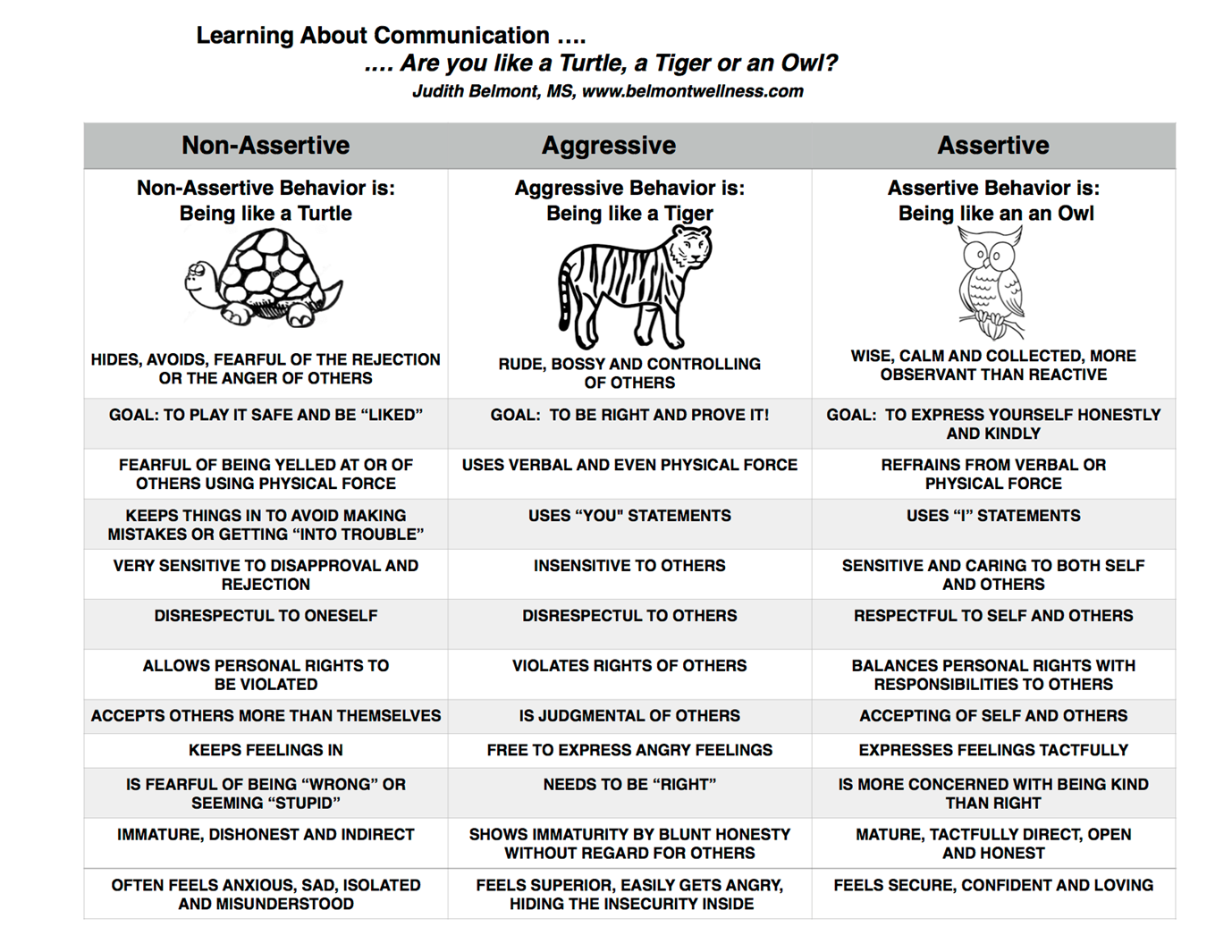 Role PlaysEach role play needs a beginning middle and end. Students need to come up with 3 role plays each illustrating the different type of communication. Aggressive, assertive and passive.Today you brought your lunch to school and had a piece of chocolate cake in it. The person sitting besides you says, “Hey let me have your cake!! Give it to me! Please! Please!” They continue to beg.You go to McDonalds with a friend and order a milkshake and French fries. You pay for them and go to sit down. Then you discover  that your bag ONLY has a milkshake in it. No fries. A friend borrows a video game from you, promising to take good care of it. When the video game is returned, it is broken. Session #7Activity: Conflict Resolution & Problem SolvingGrade(s):4th-5thASCA Mindsets & Behaviors (Domain/Standard): Behavior Standard Social Skills 5, Behavior Standard Social Skills 7 Learning Objective(s) To learn and practice effective decision making and problem solving skills.Materials: Colorado Education Initiative Decision Making SheetColorado Education Initiative “The Model”Snack Time, Meal Time, Decision Time SheetProcedure1. Review any pertinent Group Rules2. Icebreaker: 3. Activity #1 Steps to Making a Decision     A. Using the Colorado Education Initiative, discus each step in the decision-making process.    B. Read the enclosed story. “Snack Time, Meal time, Decision time.Use the decision making model taught above to help the character, Mrs. Caldwell make the best decision possible. The Model:  (1) Identify Decision (2) Brainstorm Options (3)Need Help? (4)Make Decision(5)Describe OutcomeThe StepsColorado Education Initiative coloradoedinitiative.orgHealth Skills Models: www.rmc.org/healthskillsDecision-Making WorksheetDirections: Read the decision-making situation and complete the decision-making steps below.Step 1 - Identify the Situation:Step 2 - Brainstorm Options and Predict and List Positive and Negative Outcomes:Step 3 - Analyze the Possibility of Needing Assistance:Answer the following questions:If you answered yes to any of the questions above, seek the help of a trusted adult or resource. Who is a trusted adult for this decision?Step 4 - Make a Decision and Follow ThroughMake the decision that is best for you and record it below.Step 5 - Describe the Outcome of the DecisionAfter you have followed through with the option you chose, describe the outcomes below.Snack Time, meal Time Decision TimeMrs. Caldwell is a kind lady of eighty something years. She lives in a neat little house that is just right for her. Mrs. Caldwell is a lady of habit. Her daily routine is always the same.Each morning she arises at six o’clock. She has a piece of toast, two slices of bacon, a bowl of hot cereal, a glass of fruit juice and one hot cup of coffee for breakfast.Once the dishes are cleared, Mrs. Caldwell sits where she can watch boys and girls pass by on their way to school. She has a friendly wave and a big grin for each boy and girl.Having rested, Mrs. Caldwell cleans her house, takes a bath, and then lays down for a brief nap.After lunch, Mrs. Caldwell makes a daily batch of cookies. Each afternoon she shares her cookies with boys and girls who stop by to see her. For Mrs. Caldwell, this is the high point of her day. She says “talking to youngsters does me a world of good. As long as I can talk and be happy with these youngsters, I will remain young.”When the cookie snack is over, Mrs. Caldwell again rests for a while.When she arises, Mrs. Caldwell cooks her evening meal. She always has a small salad or bowl of fruit, a serving of meat, a vegetable and class of milk. From Monday through Friday Mrs. Caldwell follows this schedule.On Saturday, Mrs. Caldwell’s daughter pickers her up. They got to the daughters house for breakfast. Then they go to Mrs. Caldwell’s doctor to have her blood checked. Mrs. Caldwell must do this each week because she is suffering from high blood pressure. After leaving the doctor’s office, Mrs. Caldwell goes to the drug store for her medicine for the next week, and then spends the rest of Saturday at her daughter’s house returning home just in time for bed.On Sunday, she spends the entire day with her younger brother.This week Mrs. Caldwell is faced with a problem. Her blood pressure is up and the doctor has changed her medicine. When she went to the drug store to get her new medicine it cost twice as much as before.Mrs. Caldwell has a fixed income. She gets a small check each month. This amount is always the same. It does not change from month to month.In addition, she has a small savings account, which she is saving for serious emergencies. Mrs. Caldwell does not receive enough each month to pay for the new medicine. In order to pay for the medicine she would have to change her daily habits. Mrs. Caldwell doesn’t know what to do. She tells her daughter “I don’t see how I’ll pay for the new medicines. My wants are simple. They have not changes. But now I am no longer able to the simplest things I want to do. Her daughter replied “I’ll help you, mother. Why don’t I give you a small allowance each week?”Mrs. Caldwell wanted to cry. She wasn’t a child and she didn’t want an allowance. She tried to remember that her daughter just wanted to help, but she was mad at her daughter. She wanted to be independent and this meant she wanted to spend her own money and make her own decisions.Later Mrs. Caldwell called her brother.Her brother said “I’ll give you a small check each month”Mrs. Caldwell said “No thank you! She slammed the telephone down angry with her brother.Mrs. Caldwell tried to think of some other answer. She wanted to make a decision that would make her least unhappy.
She said “I might stop having snack time for the children. The money spend on cookies would pay for my new medicine. But this is my very favorite time of the day.I might stop drinking milk. The price of milk would pay for my new medicine, but I need to drink milk too.Mrs. Caldwell thought and though she was worried and angry. She believed something ought to be done something that would be fair.Finally Mrs. Caldwell made the best decision she could possible make. Imagine you are Mrs. Caldwell and complete the decision making sheet.Decide on some alternatives and come up with best decision with the group. Process: How did you arrive at your decision? Was it easy for everyone to agree? What made it difficult to come to a decision? Could there be several options that all make a good decision?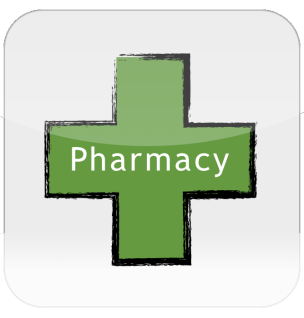 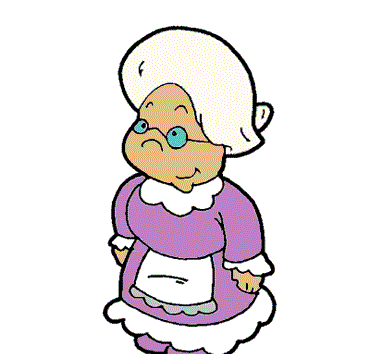 Session #8Activity: Strategies for Encouraging Academic SuccessGrade(s):4th-5thASCA Mindsets & Behaviors (Domain/Standard): Mindset 6, Behavior Standard Self Management 3Learning Objective(s) (aligns with Competency):1. To learn and utilize several strategies which promote academic success in self and others.2. To prepare students with strategies which will be used for tutoring younger students. MaterialsBrain Teaser worksheetPicture Walk Technique worksheetReading Strategies worksheetFolding In TechniqueProcedure1. Review any pertinent Group Rules2. Icebreaker: Brain TeasersSee how many your students can figure out. 3. Activity #1Teach peer leaders how to work with younger children using the Picture Walk Technique.  Collaborate with the Reading Specialist at your school if you have one available to help teach this technique. 4.Activity #2Briefly go over reading strategies with the students. They will be using these when working with younger students. Make a copy to keep in the folder as a reference. 5. Activity #3Teach peer leaders how to do the folding in technique while using flash cards. 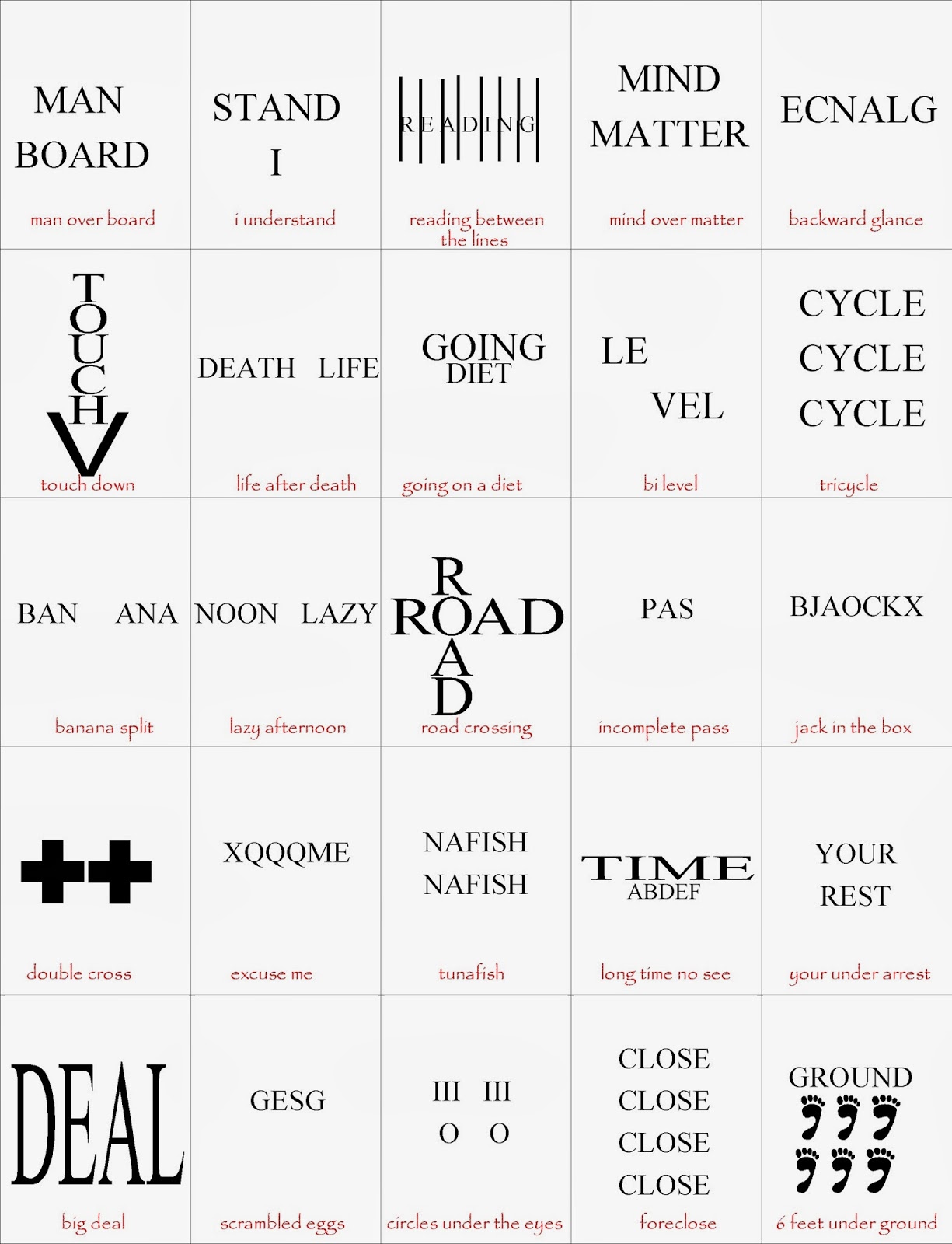 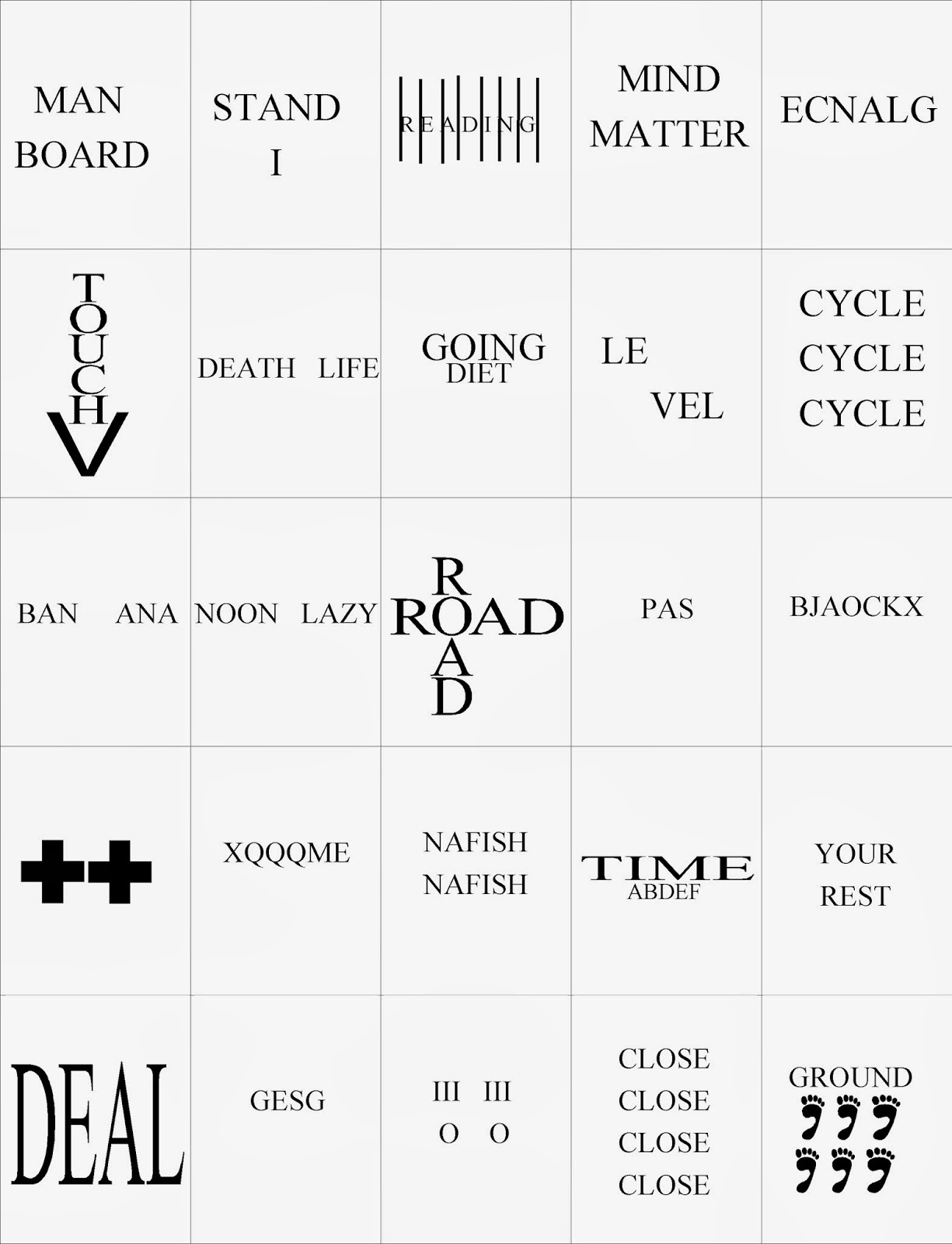 http://readingtokids.org/ReadingClubs/TipPictureWalk.php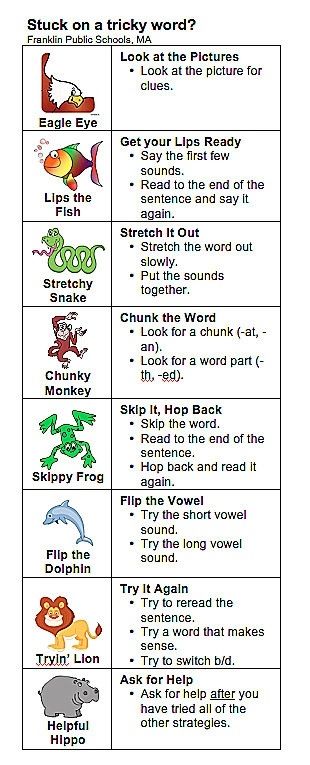 Flash Card Folding In TechniqueProcedure. Below are the steps the student follows in each session to implement the math-fact self-administeredfolding-in technique. (NOTE: Because the student is the interventionist, the steps are written as student directions):1. Start with the daily stack of cards from the last session. Or create a new "daily stack" by taking 7 cards from your weekly "known" stack and 3 cards from your weekly "unknown" stack and shuffling them.2. Take the first card from the top of the daily stack and place it flat on the table.3. Read the math-fact on the card and write the answer on the dry-erase board within 3 seconds.4. Turn the card over and compare the answer that you wrote to the answer on the card.5. If your answer is correct, sort that card into a "daily known" pile. If your answer is incorrect, sort that card into a"daily unknown" pile--then practice by writing the math-fact and correct answer on your dry-erase board three times in a row.6. Continue until you have answered all 10 daily cards. Then look at the daily "known" and "unknown" card stacks.If all daily cards are in the "known" stack, draw a star in the bottom left corner of your dry-erase board.7. Shuffle the 10 cards in the daily card deck.8. Continue reviewing all 10 cards in the daily deck as explained in steps 2-7 until you have drawn three stars in the bottom left corner of the dry-erase board. (In other words, continue until you have answered all 10 cards withouterror in a single run-through and have accomplished this feat a total of three times in the session.)9. When you have earned 3 stars, consider the entire daily stack to be "known" cards. So it's now time to update the daily deck.10. Take any 3 cards from your current daily 10-card deck and transfer them to the weekly "known" deck. 11. Next, take 3 cards from the weekly "unknown" stack and add them to your current daily deck to bring it back up to 10 cards.12. Begin reviewing the daily stack again (as outlined in steps 2-7) until your time runs out.13. Before ending the session, place rubber-bands around the weekly "known" and "unknown" decks and the daily stack that you are currently working on. http://www.interventioncentral.org/sites/default/files/pdfs/pdfs_blog/self_management_math_SAFI.pdfSession #9Activity: Group ClosureGrade(s):4th-5thASCA Mindsets & Behaviors (Domain/Standard): Mindset 5, Behavior Standard Social Skills 7 Learning Objective(s) 1. To verbally review the essential skilled learned in the Leadership group.2. To solicit feedback from students.3. To allow for time to process Leadership group coming to an end. Materials: Well inflated beach ballCoat of Arms worksheetStudent evaluation  Post test Procedure1. Review any pertinent Group Rules2. Icebreaker:Throw the beach ball to one another, including everyone. Students answer questions: favorite leader, who inspires them, their favorite teacher and why..etc Leader can pre write questions on beach ball and have student answer the question their right hand is touching. 3. Activity #1: My Coat of Arms     A. Using the handout, students will complete the “Coat of Arms.     B. Process students completed work. Have each share one or two ideas from their page. 4. Activity #2 Evaluation-Students will complete and evaluation of the Leadership group5. Activity #3 Students will complete post test6. Students will be given their folders to take home. 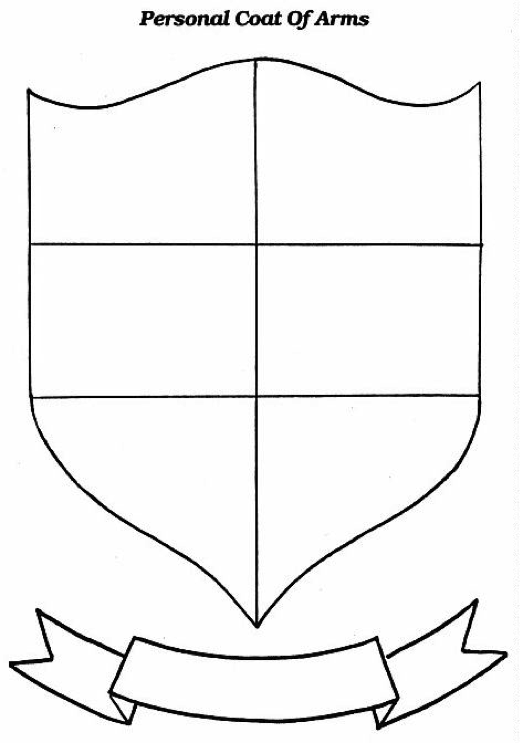 STUDENT EVALUATIONElementary Leadership GroupSession #9Students Name___________________________________________________________________Date________________________Please answer honestly. What do you think the purpose of the Leadership group has been?Do you feel that this purpose has been accomplished?What have you enjoyed MOST about this group?What skill that you have learned has been the most valuable?Rate this Leadership group experience.1                      2                        3                          4                           5                              Poor                                                 Okay                                                ExcellentList below any suggestions you have to improve Leadership training for elementary school students.Pre/Post TestPeer Leader Program What are 5 qualities of an effective leader? If someone is a leading a group in the DIRECTOR style, what are 2 things they may be doing or saying? What are the 4 major helping characteristics? What are some 3 examples of ASSERTIVE behaviors or statements? What are 2 strategies you can use when working with a struggling reader?Teaching Figure #3Teaching Figure #11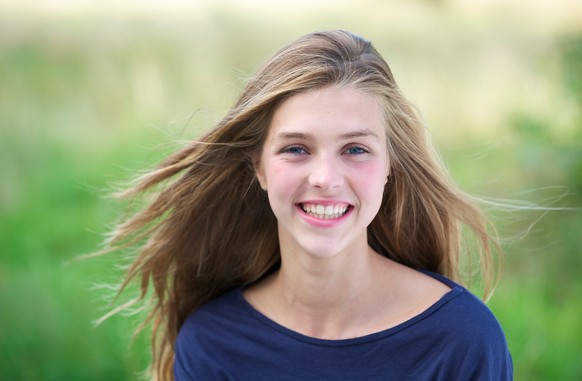 2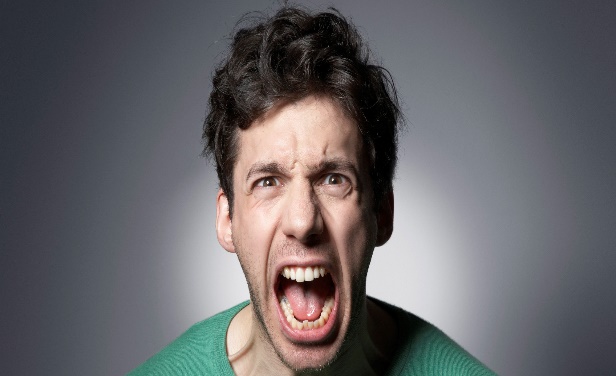 3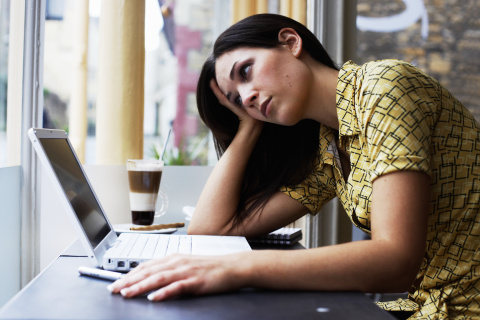 4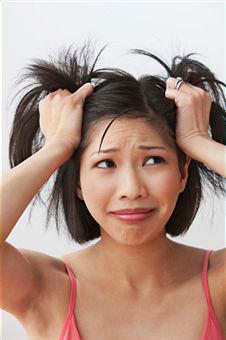 5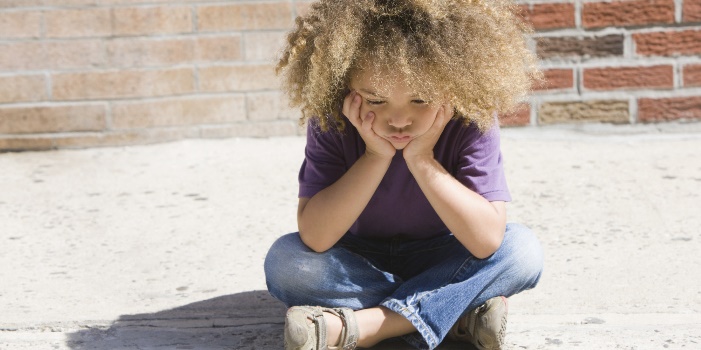 6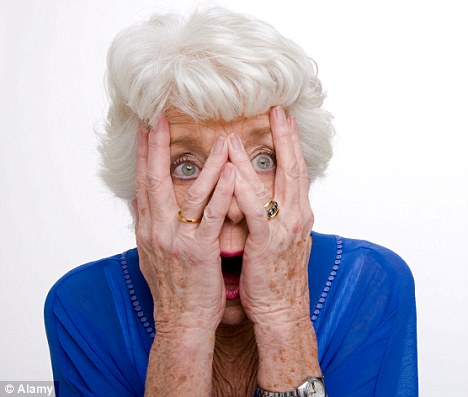 7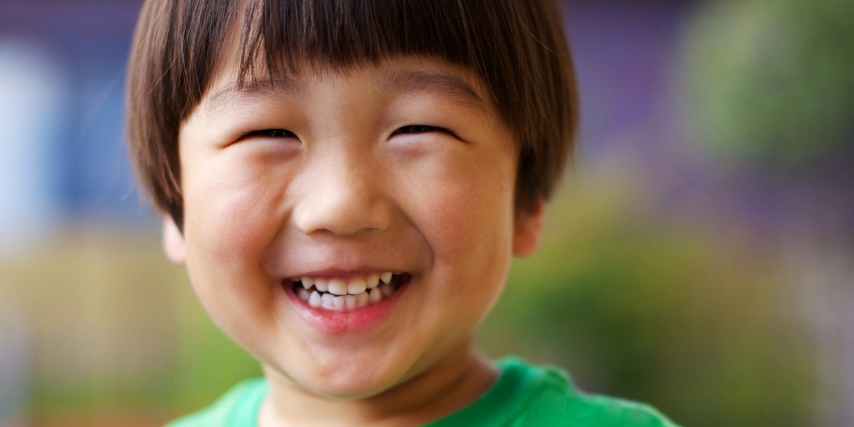 Skill StepsTeaching progressionGrades 3-5 Decision Making Example:Step 1: Identify the Situation That Needs a DecisionStudents identify a list of situations where a decision needs to be made.Explain that decisions are made based on a variety of factors, experience, knowledge, and emotions.Some decisions need to be made prior to the situation. For example, the decision to not use tobacco needs to be made before you are offered to use it.Important decisions should be made in a thoughtful way.A couple of my friends don’t want to include Jenny in our recess game. I am friends with Jenny, but also want to play the game with my other friends. What should I do?I think this is a situation that I need to make a decision about before recess.Step 2: Brainstorm Options and Predict and List Positive and Negative OutcomeStudents make a list of all of the possible options they would consider for a situation. The use of a chart is beneficial in listing all of the positive and negative outcomes of each option. The following questions may help guide students thinking:Is the option healthy or unhealthy?How does this option affect me?How does this option affect others?My options are to:I could ask my friends if Jenny could play. Outcomes, positive, I get to play with all of my friends, Jenny doesn’t feel left out, negative, my friends might get mad at me, my friends might day no.I could play with Jenny by myself. Outcomes: positive, I get to play with Jenny, Jenny isn’t left alone, negative, I don’t get to play the game, my friends might get mad at me.Step 3: Analyze the Possibility of Needing AssistanceAfter identifying options and outcomes, students distinguish between the decisions they can make by themselves, and the decisions with which they need help.Consider the following questions:Are you having trouble coming up with healthy options?Is your safety or someone else’s safety at risk?Are you feeling uncomfortable with your options?Based on the answer to these questions, do I need to ask a trusted adult or refer to another resource for help?I feel safe in this situation, and comfortable with the healthy options that I have. I can make this decision on my own.Step 4: Make aDecision and Follow ThroughStudents are now ready to make a decision based on their analysis of the positive and negative outcomes.I will choose the option that is the healthiest for me, and follow through with the decision to find other friends that we can both play with.Step5: Describe the Outcome of the DecisionStudents will describe the outcome of their decision and determine if the outcome was positive or negative for others and myself.I told my teacher what I did and what happened. The outcome was positive because Jenny and I both had fun at recess.OptionPositive OutcomeNegative Outcome1. Are you having trouble coming up with healthy options?YesNo2. Is your safety or someone else’s safety at risk?YesNo3. Are you feeling uncomfortable with your options?YesNo